ПОСТАНОВЛЕНИЕ «03» августа 2020 г.                                                                                                               № 65п. Саган-НурО внесении изменений в постановление Администрации муниципального образования сельского поселения «Саганнурское» от 15.07.2011г. № 71 «Об утверждении Положения о порядке формирования и ведения реестра муниципальных услуг»В целях приведения нормативного правового акта в соответствие с законодательством, администрация муниципального образования сельского поселения «Саганнурское»,постановляЕТ:Внести в постановление Администрации муниципального образования сельского поселения «Саганнурское» от 15.07.2011г. № 71 «Об утверждении Положения о порядке формирования и ведения реестра муниципальных услуг» следующие изменения:  Наименование постановления изложить в следующей редакции:«Об утверждении Положения о порядке формирования и ведения реестра муниципальных услуг (функций)»;В преамбуле постановления исключить слова «Постановлением Правительства Республики Бурятия от 16.12.2009 № 474 «О Реестре государственных услуг (функций), предоставляемых (исполняемых) исполнительными органами государственной власти Республики Бурятия»»; В приложении к постановлению:Наименование приложения изложить в следующей редакции:«Положение о порядке формированияи ведения реестра муниципальных услуг (функций)»;В пункте 1.2: Слова «Реестр муниципальных услуг (далее - Реестр) является муниципальной информационной системой, содержащей сведения:» заменить словами «Реестр муниципальных услуг (функций) (далее - Реестр) ведется на базе Федеральной государственной информационной системы «Федеральный реестр государственных и муниципальных услуг (функций)» и содержит в электронной форме сведения:»; Дополнить абзацем пятым следующего содержания:	«- о муниципальных функциях по осуществлению муниципального контроля (надзора), исполняемых Администрацией муниципального образования сельского поселения «Саганнурское»»;Раздел II «Порядок формирования и ведения реестра муниципальных услуг» изложить в следующей редакции:«II. Порядок формирования и ведения реестра муниципальных услуг (функций)2.1. Формирование сведений об услугах (функциях), подлежащих внесению в Реестр, осуществляет Администрация муниципального образования сельского поселения «Саганнурское» (далее – Администрация поселения), предоставляющая муниципальные услуги (исполняющая муниципальные функции), на основании административных регламентов предоставления муниципальных услуг (исполнения муниципальных функций).2.2. В срок, не превышающий 3 рабочих дней, со дня вступления в силу нормативного правового акта, утверждающего административный регламент предоставления муниципальной услуги (исполнения муниципальной функции), в том числе отменяющего или изменяющего отдельные условия предоставления муниципальной услуги (исполнения муниципальной функции), специалист Администрации поселения, разработавший этот нормативный правовой акт, передает специалисту, ответственному за размещение в Федеральной государственной информационной системе «Федеральный реестр государственных и муниципальных услуг (функций)», нормативный правовой акт, утверждающий административный регламент предоставления муниципальной услуги (исполнения муниципальной функции), в том числе отменяющего или изменяющего отдельные условия муниципальной услуги (исполнения муниципальной функции) в электронном виде.2.3 Специалист, ответственный за размещение в Федеральной государственной информационной системе «Федеральный реестр государственных и муниципальных услуг (функций)» в течение 5 рабочих дней с момента  получения нормативного правового акта, утверждающего административный регламент предоставления муниципальной услуги (исполнения муниципальной функции), в том числе отменяющего или изменяющего отдельные условия предоставления муниципальной услуги (исполнения муниципальной функции), вносит сведения об услуге (функции) в Реестр.».Постановление вступает в силу со дня его обнародования.Настоящее постановление обнародовать на информационных стендах поселения и разместить на официальном сайте Администрации муниципального образования сельского поселения «Саганнурское».Контроль за исполнением настоящего постановления оставляю за собой.И.о. руководителя Администрациимуниципального образования сельского поселения «Саганнурское»                                                     А.В. ЖитковаАДМИНИСТРАЦИЯМУНИЦИПАЛЬНОГО ОБРАЗОВАНИЯ  «САГАННУРСКОЕ» МУХОРШИБИРСКОГО РАЙОНА РЕСПУБЛИКИ БУРЯТИЯ (СЕЛЬСКОЕ ПОСЕЛЕНИЕ)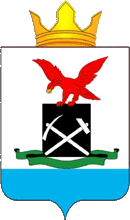 БУРЯАД РЕСПУБЛИКА МУХАРШЭБЭРЭЙ АЙМАГХYДƟƟ hУУРИИН«САГААННУУРАЙ» ГЭhЭНМУНИЦИПАЛЬНА БАЙГУУЛАМЖЫН ЗАХИРГААН